Zaproszenie do udziału w drugim konkursie na projekty z PROW 2014-2020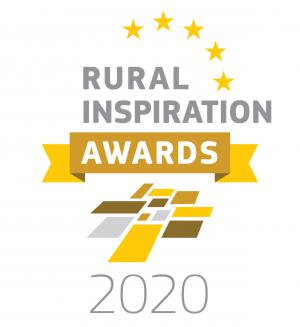 Europejska Sieć na rzecz Rozwoju Obszarów Wiejskich (ENRD) ogłasza konkurs Rural Inspiration Awards (RIA) 2020 ukierunkowany na nowe priorytety strategiczne UE w dziedzinie Zielonego Ładu (Green Deal). Konkurs ma na celu wyróżnienie lokalnych inicjatyw, które promują działania na rzecz klimatu na obszarach wiejskich lub biogospodarkę. Cele konkursu:Lepsza promocja polityki rozwoju obszarów wiejskich i wkładu Europejskiego Funduszu Rolnego na rzecz Rozwoju Obszarów Wiejskich (EFRROW) w biogospodarkę i walkę ze zmianami klimatu.Promowanie wymiany wiedzy i sieciowania wśród interesariuszy na wsi.Wspieranie wspólnej pracy KSOW i ENRD, w szczególności w następujących zadaniach:            ▪ zbieranie przykładów projektów na poziomie krajowym;
            ▪ promowanie dzielenia się przykładami na poziomie europejskim za pośrednictwem ENRD;
            ▪ ułatwianie wymiany tematycznej i analitycznej.Wkład w prace grupy tematycznej ENRD ds. Biogospodarki i działań na rzecz klimatu organizowanej przez Punkt Kontaktowy ENRD w latach 2019–2020.Kategorie tematyczne konkursu:Biogospodarka: projekty / działania w tej kategorii obejmują produkcję odnawialnych zasobów biologicznych oraz przekształcanie tych zasobów i odpadów w produkty o wartości dodanej, w tym żywność, paszę, produkty pochodzenia biologicznego i bioenergię.Łagodzenie zmian klimatu: projekty / działania ograniczające emisję gazów cieplarnianych lub usuwające dwutlenek węgla z atmosfery.Dostosowanie do klimatu: projekty / działania mające na celu zwiększenie odporności europejskiego rolnictwa i leśnictwa na niekorzystne skutki zmian klimatu.Warunki udziału:Wszystkie zgłaszane projekty muszą być finansowane z PROW 2014-2020 w ramach wszystkich działań PROW: od typowych projektów inwestycyjnych (np. w ramach M04, M06, M07), a także szerszych projektów (np. szkolenia w ramach M01, usługi doradcze M02, współpraca M16), jak również przykłady działań obszarowych (na przykład wykorzystanie przez rolnika / grupę rolników wsparcia rolnośrodowiskowego w ramach M10 lub wsparcia ekologicznego w ramach M11 lub działań związanych z leśnictwem w ramach M08), oraz innych inicjatyw współfinansowanych z EFRROW.Finaliści zeszłorocznego konkursu RIA 2018-2019  (2018-2019 RIA shortlisted entries) nie mogą uczestniczyć w obecnym konkursie.Zasadniczo projekty powinny być zakończone. W przypadku zgłoszenia projektu trwającego, powinien być on na bardzo zaawansowanym etapie wdrażania.Projekty mogą być zgłaszane w jednej z trzech kategorii tematycznych.Projekty należy zgłaszać na formularzu zgłoszeniowym. Przy opisie projektu należy uwzględnić następujące elementy: Tytuł projektu/ podstawowe informacje (daty, rodzaj beneficjenta, działanie PROW 2014-2020, cele sczegółowe i priorytet {FA/PA}, finansowanie)Przyczyna złożenia zgłoszenia na konkursPodsumowanie opisu projektu/działaniaKontekst - dlaczego projekt jest potrzebny?Cele projektuDziałaniaRezultaty: korzyści bezpośrednie, wartość sieciowania, możliwość przenoszeniaSynergie z innymi politykami unijnymiDane kontaktowe, strona internetowa i dodatkowe informacje.  Zgłoszenia przyjmowane są najpóźniej do 18 lutego 2020 r. na adresy poczty elektronicznej JC KSOW: ksow@cdr.gov.pl i a.markuszewska@cdr.gov.pl podpisane oraz w wersji elektronicznej edytowalnej. Zgłoszenia można wypełniać w języku polskim lub angielskim. Najciekawsze sześć projektów z Polski zostanie w wersji angielskiej przekazane przez JC KSOW do ENRD najpóźniej do 1 marca 2020 r. Spośród zgłoszeń przekazanych przez krajowe sieci obszarów wiejskich państw członkowskich UE zostanie wyłonionych 15 projektów na krótką listę, po 5 projektów w każdej kategorii. Trzech zwycięzców kategorii tematycznych zostanie wybranych przez jury oraz jeden zwycięzca zostanie wybrany w głosowaniu internetowym. Ceremonia wręczenia nagród odbędzie się w czerwcu br. podczas seminarium ENRD dot. Biogospodarki i działań na rzecz klimatu. JC KSOW będzie na bieżąco informowała o przebiegu konkursu na portalu KSOW www.ksow.pl. Tak jak w przypadku poprzedniego konkursu RIA, JC KSOW będzie wspierać podmioty zgłaszające projekty do konkursu. Wszelkie pytania dotyczące konkursu prosimy kierować do Agaty Markuszewskiej 
z JC KSOW, tel. 22 623 28 38. Zapraszamy do udziału w konkursie. 